近鉄大阪線：河内国分駅，東口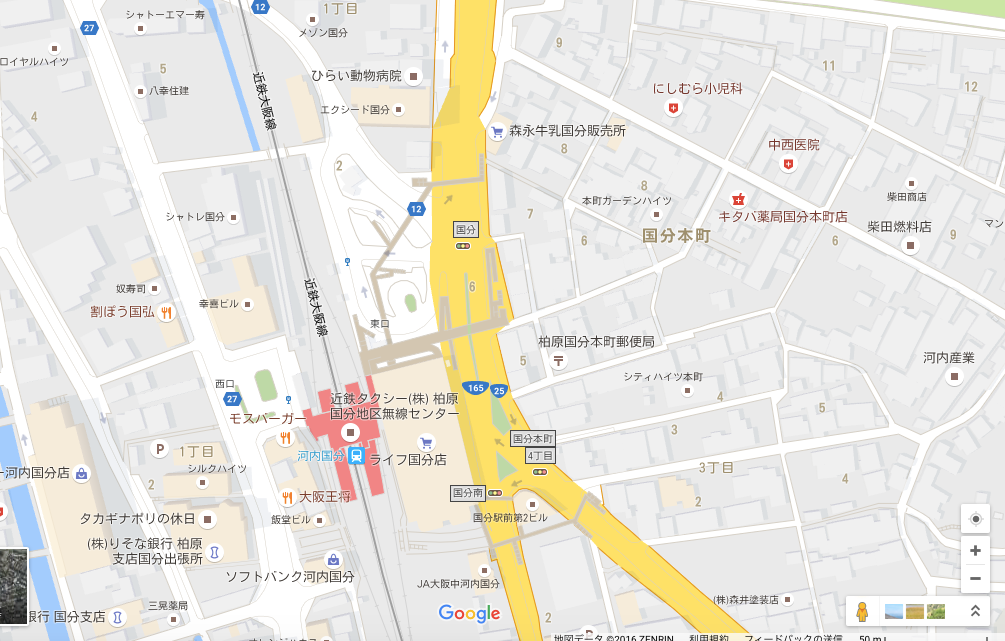 